    桃園市進出口商業同業公會 函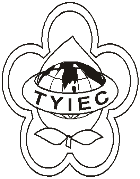          Taoyuan Importers & Exporters Chamber of Commerce桃園市桃園區春日路1235之2號3F           TEL:886-3-316-4346   886-3-325-3781   FAX:886-3-355-9651ie325@ms19.hinet.net     www.taoyuanproduct.org受 文 者：各相關會員 發文日期：中華民國110年2月18日發文字號：桃貿豐字第110045號附    件：主   旨：衛生福利部110年2月4日以衛授食字第1091304732        號公告訂定「食品原料冬青葉(Ilex guayusa)之使用        限制及標示規定」，並自即日起生效，請查照。說   明：     ㄧ、依據桃園市政府衛生局110年2月8日桃衛食管字第         1100011691號函辦理。     二、「食品原料冬青葉(Ilex guayusa)之使用限制及標示         規定」第2條及第3條說明如下:        (一)冬青葉Ilex guayusa 限乾燥後供沖泡茶飲使用。        (二)使用前點冬青葉作為原料之食品，應標示「兒           童、孕婦及授乳者應避免食用」之警語字樣。     三、旨揭公告請至行政院公報資訊網、衛生福利部網站「衛生福利法規檢索系統」下「最新動態」網頁或衛生福利部食品藥物管理署網站「公告資訊」下「本署公告」網頁自行下載。理事長  簡 文 豐